Ocean Reef Primary School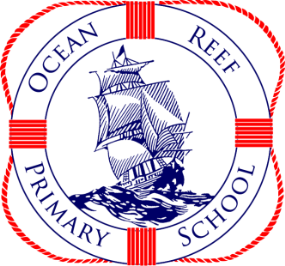 Job Description FormContext, Scope and Role:Leadership at all levels of the school is very important, none more so than that of student leader.Commanders set a very high standard for the whole school to follow. The Seven Cs guide the way and the STAR sets our expectations. Behaviour must be impeccable. Uniform must be perfect. Attitude must demonstrate commitment to learning and consideration of others. This is an important discipline.Commanders are the student leaders and the main student voice within the schoolCommanders are ambassadors for the school.  They are expected to help around the school in areas such as guiding visitors, looking after students, assisting a staff member and being generally helpful. Commanders may be involved in the enrolment and welcome procedures for new students.Commanders are usually the first picked for special activities that might happen. Commanders should be people who are disciplined, can take responsibility and make impromptu speeches.Commanders will meet members of the School Leadership Team regularly as part of the Student Leadership team of the school.The role of the Commanders will expand and may take on other responsibilities such as setting up the PA, preparation for musters, organising discos and Talent Musters, fund raising and gathering student  body opinions.  There will be occasions when commanders will present or speak at special musters throughout the year.  Commanders will take part in Beat to Quarters and Ceremonial Sunset Ceremonies.Commanders will undertake Leadership TrainingOutcome:Through the role of a student leader within the school, you will play an active part in the leadership of the school.  You will provide feedback to the School Leadership Team on aspects of school life and provide a student ‘voice’.The role will provide you with leadership opportunities and training for the future. School Commander and Captain1 Year contractWho will you report to?The role of Commander and Captain will report to the Principal,  Associate Principal & Year 6 teachers.How many positions will be available?There will be 8 Commander positions available, 2 of which will be Ship Captains.